VIDE-GRENIER familialDimanche 6 MAI 2018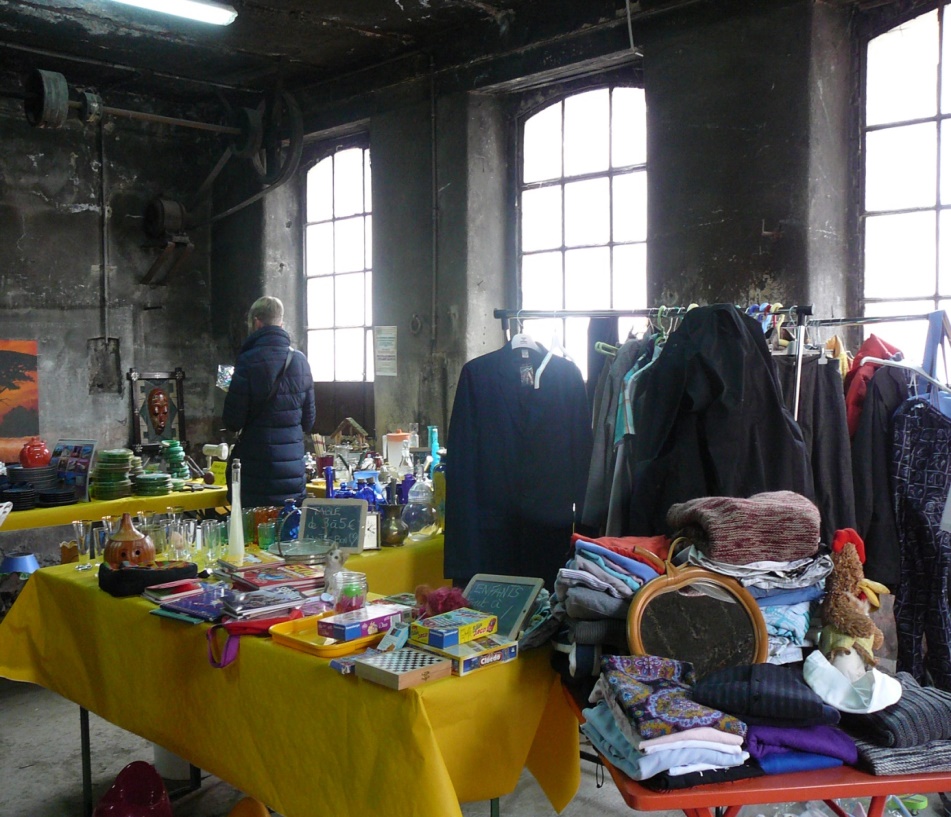 Vêtements, livres, articles enfants, petite vaisselle, bibelots, petit outillage…BuvetteOrganisé par : Le Grenier EnchanteurDate :                Dimanche 6 mai Horaires :         8 H – 12 HLieu :                 13 rue d’or à SOULTZMATTRenseignements : catherine@risacher.fr                                  06 82 64 19 67